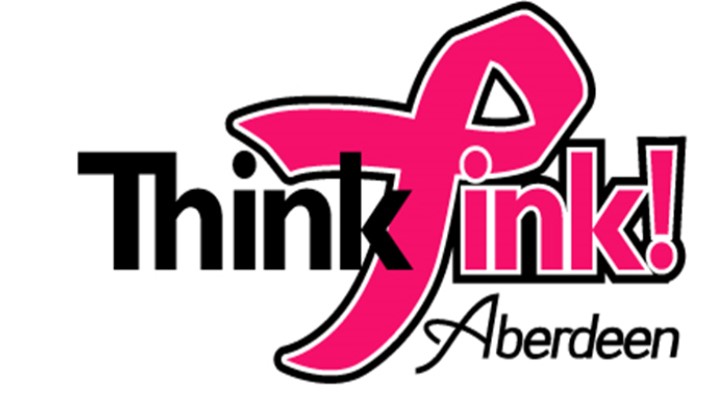 Must Reply by September 30, 2020Sponsorship Levels:  By checking a box below you will be Donating the following amount to “Think Pink Aberdeen MD”Pink Diamond Level: $1000.00, Large logo on Pink Banners, our website and Facebook and Pink Ribbon window design and car cling Pink Sapphire Level:  $500.00 Medium logo on Pink Banners, our website and Facebook. Pink Ribbon window design and car cling Pink Pearl Level:  $250.00 Small logo on our website and Facebook. Pink Ribbon window design and car cling 	Pink Quartz Level: $100.00 Website and Facebook acknowledgement, Pink Ribbon           window design, and car cling                Pink Ribbon Level: $50.00 Website and Facebook acknowledgement and car cling                Business Name: _______________________________________________________________Contact Name: _______________________________________________________________Preferred Email Address:_______________________________________________________Preferred Phone Number: ______________________________________________________Mailing Address: _____________________________________________________________City _______________________________  State_______________  Zip_________________For those who to prefer to just donate, please complete the following: Contact Name: _______________________________________________________________Preferred Email Address:_______________________________________________________Preferred Phone Number: ______________________________________________________Mailing Address: _____________________________________________________________City _______________________________  State_______________  Zip_________________Please make checks payable to: “Think Pink Aberdeen Md” Tax ID: 52-11398507Mail form and check to: Think Pink Aberdeen MD             c/o Aberdeen Chamber of Commerce             18 N. Howard St. Aberdeen, Md. 21001For more information visit us at:  www.thinkpinkaberdeenmd.org or Facebook at thinkpinkaberdeenmd 